pg. 1/2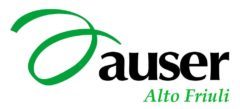 SCHEDA RICHIESTA SERVIZIO“Trasporto Sociale”N° progressivo richiesta ______ / ______Data: ____________Operatore: ______________ . Dati della persona che richiede il servizio se diverso dal trasportatoCognome ________________________________Nome  _________________________________Tel.: _________________ cell.: ___________________ posta elettr: ________________________Grado di parentela con il fruitore del servizio: ___________________________ .Dati fruitore del servizio Cognome ____________________ Nome ___________________ Tel. _____________________Tipologia destinatario: A)                   B)                       C)              altro……………………………Motivazione del Trasporto:	_____________________________________________________Destinazione: ______________________ Data/e della/e prestazione/i:    ________________________________________________________Orario dell’appuntamento: ____________________ Durata prevista ________________________Il richiedente conosce il regolamento, ne sottoscrive l’accettazione e sottoscrive la presente  come autodichiarazione in particolare dei requisiti di accesso di cui all’ar.4.Firma del richiedente___________________Telefono Auser: 0432 971523 giovedi mattinaTelefono coordinatore trasporto: 3494102293